				ПРЕСС-РЕЛИЗ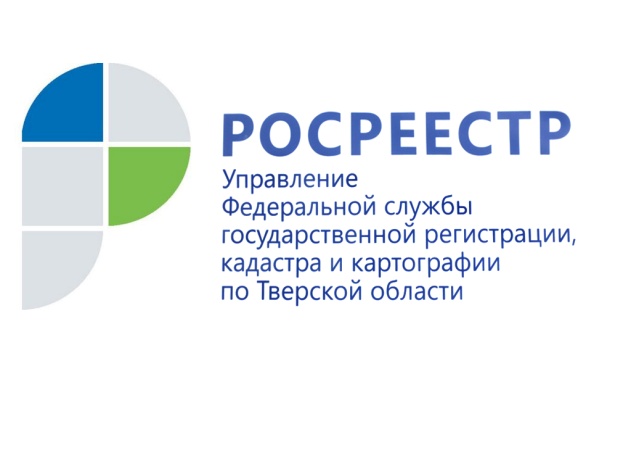 Тверской Росреестр проведёт горячую линию по вопросам оформления объектов недвижимости по «гаражной амнистии»28 cентября в Управлении Росреестра по Тверской области состоится тематическая горячая линия по вопросам упрощенного оформления объектов гаражного назначения и земельных участков под ними (в рамках действия закона о «гаражной амнистии»).Всю актуальную информацию в максимально доступной форме гражданам предоставят специалисты отдела государственной регистрации недвижимости №2 регионального Управления Росреестра. Звонки будут приниматься с 10:00 до 16:00 по телефону: 8 (4822) 78-77-91 (доб. 1161).Напомним, закон о «гаражной амнистии» вступил в силу с 1 сентября 2021 года. Действие нового закона распространяется на объекты гаражного назначения (не самострои), построенные до 30 декабря 2004 года, то есть до вступления в действие Градостроительного кодекса РФ.
Оформить по «гаражной амнистии» можно не только гараж, но и земельный участок, на котором он расположен. Продлится «гаражная амнистия» до 1 сентября 2026 года.О РосреестреФедеральная служба государственной регистрации, кадастра и картографии (Росреестр) является федеральным органом исполнительной власти, осуществляющим функции по государственной регистрации прав на недвижимое имущество и сделок с ним, по оказанию государственных услуг в сфере ведения государственного кадастра недвижимости, проведению государственного кадастрового учета недвижимого имущества, землеустройства, государственного мониторинга земель, навигационного обеспечения транспортного комплекса, а также функции по государственной кадастровой оценке, федеральному государственному надзору в области геодезии и картографии, государственному земельному надзору, надзору за деятельностью саморегулируемых организаций оценщиков, контролю деятельности саморегулируемых организаций арбитражных управляющих. Подведомственными учреждениями Росреестра являются ФГБУ «ФКП Росреестра» и ФГБУ «Центр геодезии, картографии и ИПД». Контакты для СМИМакарова Елена Сергеевнапомощник руководителя Управления Росреестра по Тверской области+7 909 268 33 77, (4822) 34 62 2469_press_rosreestr@mail.ruwww.rosreestr.ruhttps://vk.com/rosreestr69170100, Тверь, Свободный пер., д. 2